О плане работы Крутоярского  сельского Совета  депутатов на второе полугодие 2020 годаРуководствуясь Уставом Крутоярского сельсовета Ужурского района Красноярского края, Крутоярский сельский Совет депутатов РЕШИЛ:1. Принять прилагаемый План работы сельского Совета депутатов на второе полугодие 2020 года.Дополнения и изменения вносить по мере необходимости на заседаниях сельского Совета депутатов.3. Решение вступает в силу со дня, следующего за днем его официального опубликования в газете «Крутоярские Вести». 4. Контроль за исполнением возложить на председателя сельского Совета депутатов Зеленко В.С.Приложение к решению Крутоярского сельского Совета депутатовот  23.06.2020 № 44-148рОСНОВНЫЕ ЗАДАЧИ СЕЛЬСКОГО СОВЕТА ДЕПУТАТОВ НА ВТОРОЕ ПОЛУГОДИЕ 2020 ГОД1. Осуществление контроля исполнения бюджета  Крутоярского сельсовета.2. Контроль за ходом  развития  Крутоярского сельсовета.3.Осуществление контроля деятельности учреждений и предприятий, находящихся на территории сельсовета.4. Участие в формировании бюджета Крутоярского сельсовета на 2021 год.5. Подготовка вопросов для рассмотрения на заседаниях сельского Совета депутатов.План работыКрутоярского сельского Совета депутатов на второе полугодие 2020 года.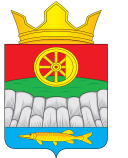 КРУТОЯРСКИЙ  СЕЛЬСКИЙ  СОВЕТ ДЕПУТАТОВ    УЖУРСКОГО РАЙОНА КРАСНОЯРСКОГО  КРАЯ  РЕШЕНИЕ23.06.2020                                        с. Крутояр                                  № 44-148рКРУТОЯРСКИЙ  СЕЛЬСКИЙ  СОВЕТ ДЕПУТАТОВ    УЖУРСКОГО РАЙОНА КРАСНОЯРСКОГО  КРАЯ  РЕШЕНИЕ23.06.2020                                        с. Крутояр                                  № 44-148рКРУТОЯРСКИЙ  СЕЛЬСКИЙ  СОВЕТ ДЕПУТАТОВ    УЖУРСКОГО РАЙОНА КРАСНОЯРСКОГО  КРАЯ  РЕШЕНИЕ23.06.2020                                        с. Крутояр                                  № 44-148рПредседатель  Крутоярского	сельского Совета депутатов В.С. Зеленко ________________Глава Крутоярского сельсоветаЕ.В. Можина _______________№ п\пНаименование мероприятийСрок проведения Ответственный Организационные мероприятияОрганизационные мероприятияОрганизационные мероприятияОрганизационные мероприятияЗаседания сельского Совета депутатовВ соответствии с регламентомПредседатель Совета депутатов Заседание постоянных комиссий сельского Совета депутатовВ течение годаГлава сельсовета. Депутаты сельского Совета.Прием граждан депутатами сельского Совета депутатовВ соответствии с графикомДепутаты сельского Совета Проведение встреч с избирателями, участие в собраниях и конференциях граждан по вопросам местного значенияВ течение годаГлава сельсовета. Депутаты сельского Совета Работа с письмами, жалобами, обращениями граждан, предприятий, организаций, учрежденийВ течение годаГлава сельсовета Председатель сельского Совета депутатовОсуществление контроля исполнения решений, принятых сельским Советом депутатов В течение годаГлава сельсовета. Депутаты сельского Совета Разработка и утверждение нормативных правовых актов, касающихся деятельности органа местного самоуправленияВ течение годаГлава сельсовета. Депутаты сельского Совета Внесение изменений в НПА сельсовета в соответствии с изменениями федерального и регионального законодательстваПо мере необходимостиЗаместитель главы сельсовета Информирование населения о деятельности сельского Совета депутатовВ течение годаГлава сельсовета. Депутаты сельского Совета Опубликование (обнародование) принятых сельским Советом депутатов НПА, размещение на официальном сайте и в газете «Кулунские Вести»В течение годаЗаместитель главы сельсовета О внесении изменений в бюджет Крутоярского сельсовета на 2021 год и плановый период 2021-2022годыВ течение годаБухгалтер сельсовета О внесении изменений и дополнений в Устав сельсовета По мере необходимостиЗаместитель главы сельсовета Осуществление предварительного, текущего и последующего контроля по бюджетно-финансовым вопросамВ течение годаГлава сельсовета. Депутаты сельского Совета Внесение изменений в реестр муниципального имущества сельсоветаПо мере необходимостиГлава сельсовета Нормотворческая деятельностьНормотворческая деятельностьНормотворческая деятельностьНормотворческая деятельность1.Утверждение отчета об исполнении бюджета Крутоярского сельсовета за 1 полугодие, 9 месяцев текущего годаВ течении годаДепутаты Совета депутатов 2.Внесение изменений в бюджет Крутоярского сельсовета на  2020 годВ течении годаДепутаты Совета, глава сельсовета 3.Внесение изменений в Устав Крутоярского сельсовета В течении годаДепутаты Совета, глава сельсовета.  4.Внесение изменений в НПА сельсовета в соответствии с действующим законодательствомВ течении годаДепутаты Совета, глава сельсовета5.Утверждение бюджета Крутоярского сельсовета на 2021 год и плановый период 2021-2022гг.4 кварталДепутаты Совета, глава сельсовета6.План работы Крутоярского сельсовета на 2021 год4 кварталДепутаты Совета, глава сельсовета7.Порядка разработки и утверждения условий конкурса, порядка контроля за исполнением и порядка подтверждения победителем конкурса исполнения таких условийВ течении годаДепутаты Совета, глава сельсовета8.Корректировка НПА, путем дополнений действующих муниципальных НПА в соответствии с изменениями Федеральных законовВ течении годаДепутаты Совета, глава сельсовета